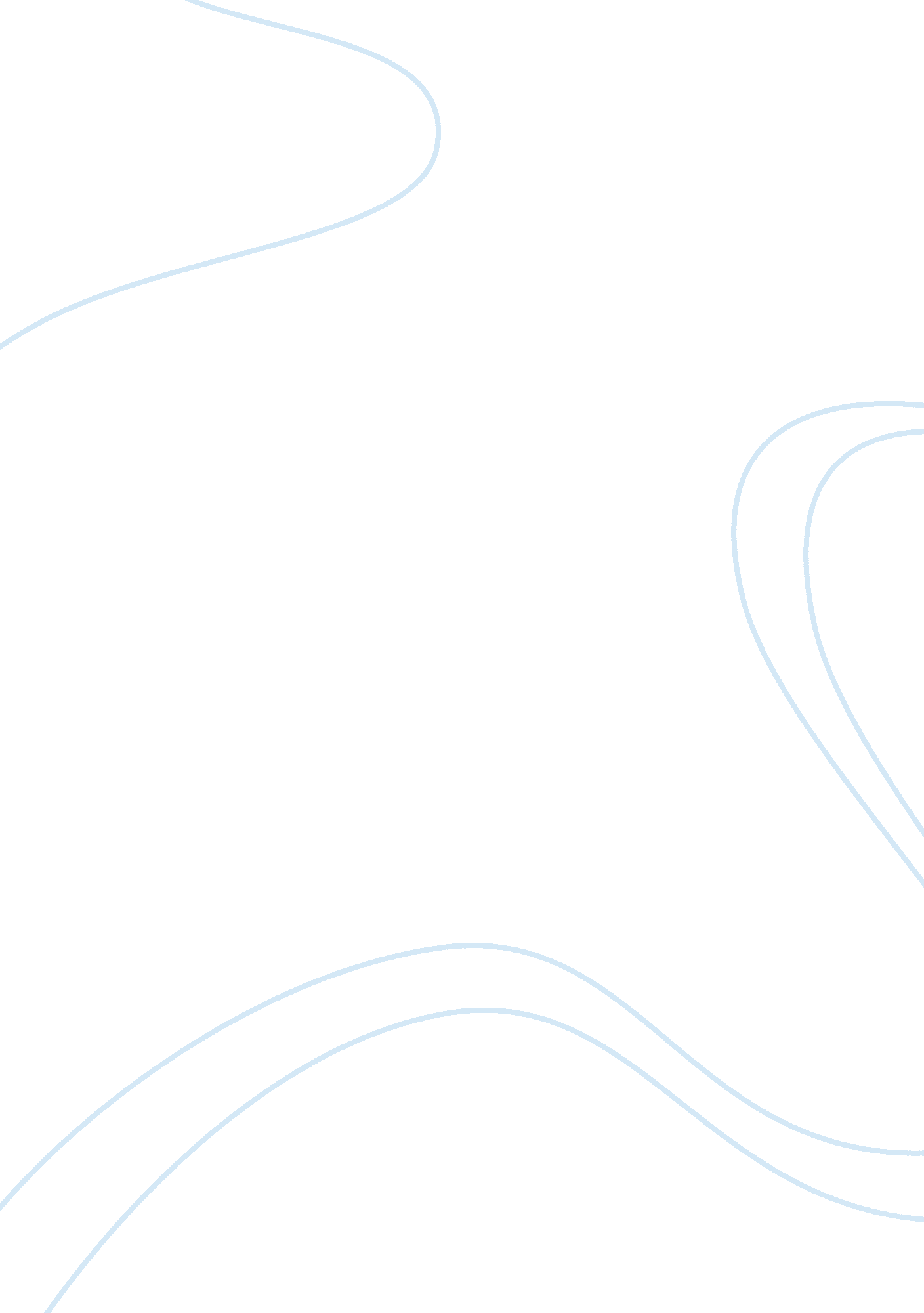 The training the flight composition, its professional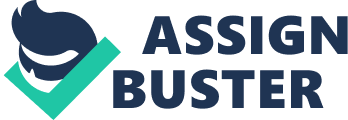 The current stage in the development of civil aviation is determined bythe aggravation of the problem of the human factor, since the problem oftraining the flight composition, its professional reliability is inextricablylinked with the problem of flight safety. Numerous studies have found that70-90% of aviation events occur due to insufficient training of pilots. Preparation of the flight depot is a multifaceted learning process, whichincludes theoretical, simulator, psychological, psycho-physiological, physicaland direct flight training. Focusing on the pedagogical impact of all six typesof training and determining professional readiness. Break in flight activity has become a threat to flight safety andprofessional readiness of the pilot. It has been established that 30-day breaksin flights, even in experienced pilots, cause a significant deterioration offlying skills and abilities, especially those associated with landing and itscalculations for appliances. And an increase in these breaks for another 15days is accompanied by a drop in the efficiency and reliability of flyingactivity of pilots in 2-2. 5 times. Especially dangerous is the fact that such a pattern is observed incadets in flight schools, where break in flights occur against the backgroundof unformed flying skills. Therefore, one of the ways of training and restoration of professionalactivity is the use of training, which is relevant in our time. Aeronautical training is an integral part of training and maintainingpilot training. When creating a simulation flight, in addition to theconstructed design, it is still necessary to achieve the maximum real dynamicand informational characteristics of the corresponding onboard systems andphysical factors of flight. An important element of aviation training simulator is a noise thatcreates surround sound pilots (engine noise, friction chassis asphalt, etc.), which is an important part of the information needed for decision-making bypilots during piloting in normal and emergency situations. Therefore, the pilotacoustic environment is very important for real simulation. To solve thisproblem using simulators noise that may create sound and liquid situation sothat when training pilots could find out what happens behind the aircraft andof its parts, in order to determine whether everything is as it should. 